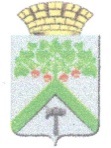 АДМИНИСТРАЦИЯВЕРХНЕСАЛДИНСКОГО ГОРОДСКОГО ОКРУГАПОСТАНОВЛЕНИЕот______23.04.2015_______ №____1375______г. Верхняя СалдаОб обеспечении пожарной безопасности в лесах, расположенных на территории Верхнесалдинского городского округа, в 2015 годуВ  соответствии  с  Лесным  кодексом  Российской  Федерации, Федеральным  законом  от  21.12.1994   № 69-ФЗ «О  пожарной  безопасности», постановлениями             Правительства             Российской              Федерации  от  30.06.2007 № 417 «Об      утверждении       Правил       пожарной       безопасности      в      лесах», от  05.05.2011  № 344 «Об  утверждении  Правил  привлечения  сил  и  средств  подразделений  пожарной  охраны  для  ликвидации  чрезвычайной  ситуации  в  лесах,   возникшей     вследствие     лесных     пожаров»,   от   17.05.2011   № 377 «Об  утверждении  Правил  разработки  и  утверждения  плана  тушения  лесных  пожаров  и  его  формы», в  целях  реализации  возложенных    полномочий по организации осуществления  мер  пожарной  безопасности  в лесах  Верхнесалдинского  городского  округа, Уставом  Верхнесалдинского  городского  округа ПОСТАНОВЛЯЮ:Утвердить     План     мероприятий     «Об     обеспечении      пожарнойбезопасности в лесах, расположенных  на  территории  Верхнесалдинского  городского  округа, в 2015 году» (прилагается).Рекомендовать начальнику Межмуниципального отдела Министерствавнутренних  дел  Российской  Федерации  «Верхнесалдинский» П.В. Пайцеву:в  период  высокой  и  чрезвычайной пожарной опасности совместно с ГКУ  СО «Кушвинское  лесничество» (Верхнесалдинское  и  Нижнесалдинское  участковые  лесничества) в  местах  въезда  в  лес  организовать  контрольно-пропускные  пункты, создать  мобильные  группы  для  проведения  патрулирования  в  наиболее  опасных  в  пожарном  отношении  лесных  участках;создать     следственно-оперативную      группу     по     расследованиюпреступлений, связанных  с  лесными  пожарами.Комиссии  по  предупреждению и ликвидации чрезвычайных ситуацийи  обеспечению  пожарной  безопасности  Верхнесалдинского  городского  округа: осуществлять    контроль    за    ходом   работ   по   предупреждению  итушению лесных  и  торфяных  пожаров  на  территории  городского  округа;осуществлять    взаимодействие    с   органами,   задействованными    вмероприятиях  по  предупреждению  и  тушению  лесных  пожаров  и  пожаров  на  торфяных  месторождениях;в     случае    ухудшения     пожарной     обстановки     на    территорииВерхнесалдинского  городского  округа  своевременно  обеспечить  введение  особого  противопожарного  режима, режима  чрезвычайной  ситуации;на  период   устойчивой   сухой,  жаркой  и  ветреной  погоды, а  такжепри  введении  особого  противопожарного  режима   осуществлять  следующие  мероприятия:введение  запрета  на  разведение  костров, проведение  пожароопасных  работ  на  определенных  участках, на  топку  печей, кухонных  очагов  и  котельных  установок;организация  патрулирования  добровольными  пожарными  и (или) гражданами  Российской  Федерации;подготовка  для  возможного  использования  в  тушении  пожаров  имеющейся  водовозной  и  землеройной  техники.МКУ    «Управление      гражданской     защиты     Верхнесалдинскогогородского  округа» (В.А. Бачурину):осуществлять сбор и обобщение сведений об оперативной  обстановкес  лесными  и  торфяными  пожарами   на  территории  Верхнесалдинского  городского  округа;обеспечить  координацию   действий  сил   и  средств,  привлекаемых  ктушению  пожаров  в  лесах;в  течение   всего   пожароопасного  периода   организовать    передачуинформации  о  лесных  и  торфяных  пожарах  на  территории  Верхнесалдинского  городского  округа  в  Единый  диспетчерский  центр  Департамента  лесного  хозяйства  Свердловской  области.Рекомендовать   руководителям    организаций   независимо   от   формсобственности, индивидуальным  предпринимателям, занимающимся  использованием  лесных  участков  с  целью  заготовки  древесины, а  также  осуществляющих  другие  виды  использования  лесных  участков  на  территории  Верхнесалдинского  городского  округа:разработать  и  согласовать с лесничествами  планы  противопожарныхмероприятий, обеспечить  их  выполнение;в срок до30 апреля 2015 года организовать механизированные отряды,укомплектовать их противопожарной техникой и оборудованием согласно  нормам  обеспечения;в     срок    до    30    апреля    2015    года     откорректировать     планыпожаротушения  на  деревообрабатывающих  предприятиях;в   срок   до   30 апреля  2015 года  создать  противопожарные  барьерывокруг  производственных  и  иных  объектов;в   местах   проведения  на  территориях  земель  лесного  фонда работ,культурно-массовых  и  других  мероприятий  в  пожароопасный  период  2015 года  иметь  средства  пожаротушения  в  соответствии  с  установленными  нормами, а  также  содержать  указанные  средства  в  готовности, обеспечивающей  их  немедленное  использование;провести   очистку  лесопросек,  полос  отвода   автомобильных  дорог;провести очистку от мусора полосы вдоль автомобильных и железныхдорог;                                                                                                                                               провести   очистку  от   мусора, горючих  материалов,  прилегающих  ктерриториям  баз  отдыха, детским  оздоровительным  лагерям, садоводческим  объединениям. В течение пожароопасного периода:предложить руководителям  предприятий, направляющим  работниковна  тушение  пожаров:обеспечить  их  спецодеждой, имуществом  и  пожарным  инвентарем, медицинской  аптечкой, перевязочными  средствами, средствами  защиты  от  насекомых;провести  обучение  по  соблюдению  мер  безопасности  при  участии  в  мероприятиях  по  тушению  лесных  и  торфяных  пожаров;предложить     руководителям     организаций    независимо    от   формсобственности   при   направлении   поисковых,  геодезических,  геологических, лесоустроительных  и  других  экспедиций  и  отрядов, проводящих  работы  в  лесах, при  проведении   культурных  и  спортивных  мероприятий   в  лесах, подведомственных  Верхнесалдинскому  и  Нижнесалдинскому  участковым  лесничествам  ГКУ  СО «Кушвинское  лесничество» регистрироваться  в  этих  участковых   лесничествах,  расположенных   по   адресу:  в   г. Верхняя   Салда, ул. Базарная, д. 32 (2-38-96) и  г. Нижняя  Салда, ул. Бажова, д. 58 (3-16-65).Главам  территориальных  органов  администрации Верхнесалдинскогогородского            округа:           пос.          Басьяновский           (Н.Л. Мальцева), д. Никитино       (Н.В. Глебова),   д. Северная       (Л.В. Данькова),      д. Нелоба (М.М. Мустакимов):в   срок  до  20  апреля  2015  года  привести   в  готовность имеющиесясредства  пожаротушения (мотопомпы, ранцевые  огнетушители) и  другое  имеющееся  противопожарное  имущество;привлечь  на  добровольной  основе  к  мероприятиям  по обеспечениюпервичных  мер  пожарной  безопасности  и  борьбе  с  пожарами  жителей  населённых  пунктов, входящих  в  состав  Верхнесалдинского  городского  округа.Настоящее     постановление     опубликовать   в    газете   «Салдинскаягазета»  и  разместить  на  официальном  сайте  Верхнесалдинского  городского  округа www.v-salda.ru.Контроль  за  выполнением  настоящего  постановления   возложить  назаместителя  главы  администрации  по  управлению  городским  хозяйством  Г.В. Наумову.            Глава администрации городского округа			                      К.С. ИльичевУТВЕРЖДЕНпостановлением администрации городскогоокругаот ____23.04.2015___ №______1375_____                                                                                     «Об  обеспечении   пожарной  безопасностив   лесах,   расположенных   на   территорииВерхнесалдинского  городского   округа,   в2015 году»            	ПЛАНоб  обеспечении пожарной  безопасности  в  лесах, расположенных  на  территории  Верхнесалдинского  городского  округа, в  2015 году№п/пНаименование  мероприятияСрок  исполненияОтветственный  за  исполнение1.Устройство  минерализованных  полос  по  просекам  городских  лесов  и  уход  за  нимидо  01.10.2015 Руководство  «Кушвинского  лесничества» - Верхнесалдинский  участок (по  согласованию)МБУ «Служба  городского  хозяйства»И.А. Хузин  2.Расчистка  квартальных  просек в  городских (муниципальных) лесах  до  01.11.2015 Руководство  «Кушвинского  лесничества» - Верхнесалдинский  участок (по  согласованию)МБУ «Служба  городского  хозяйства»И.А. Хузин  3.Изготовление  информационных  аншлагов  в  зонах  отдыха, на  границах  кварталов  городских (муниципальных) лесовдо  01.05.2015 Администрация  Верхнесалдинского  городского  округа  4.Информирование  населения  о  пожарной  обстановке, мероприятиях  по  предупреждению  лесных  пожаров, о  действиях  при  угрозе  и  возникновении  чрезвычайных  ситуаций, связанных  с  природными  пожарамив  течение  пожароопасного  периодаМКУ «Управление  гражданской  защиты  Верхнесалдинского  городского  округа» Руководство  «Кушвинского  лесничества» - Верхнесалдинский  участок (по  согласованию)МБУ «Служба  городского  хозяйства»И.А. Хузин  5.Проведение  разъяснительной  работы  среди  населения  по  предупреждению  лесных  и  торфяных  пожаровв  течение  пожароопасного  периодаМКУ «Управление  гражданской  защиты  Верхнесалдинского  городского  округа» Руководство  «Кушвинского  лесничества» - Верхнесалдинский  участок (по  согласованию)МБУ «Служба  городского  хозяйства»И.А. Хузин  6.Организация  круглосуточного  дежурства  на  лесоперерабатывающих  предприятиях, в  сельских  населённых  пунктах  в  периоды  высокой  пожарной  опасностив  течение  пожароопасного  периодаГлавы  территориальных  органов  администрации пос. Басьяновский  (Н.Л. Мальцева), д. Никитино (Н.В. Глебова), д. Северная (Л.В. Данькова), д. Нелоба (М.М. Мустакимов)7.Своевременное  установление  причин  возникновения  и  распространения  лесных  пожаров  с  привлечением  виновных  к  ответственностипостоянноГУ  МЧС  России  по  Свердловской  области, ОНД (отдел  надзорной  деятельности) по  Верхнесалдинскому  городскому  округу  и  по  городскому  округу  Нижняя  Салда(по  согласованию)8.Проведение  проверок  готовности  лесозаготовительных  и  других  организаций  к  пожароопасному  сезону до  01.05.2015 Руководство  «Кушвинского  лесничества» - Верхнесалдинский  участок (по  согласованию)МБУ «Служба  городского  хозяйства»И.А. Хузин  9.Проведение  для  детей  мероприятий  по  предупреждению  пожаровАпрель-май  2015МКУ «Управление  гражданской  защиты  Верхнесалдинского  городского  округа»и Управление  образования10.Обеспечить  своевременное  доведение  информации  о  степени  пожароопасности  до  председателя  комиссии  по  ЧС  и  ОПБ  Верхнесалдинского  городского  округа  и  других  заинтересованных  лицВ  течение  пожароопасного  периодаМКУ «Управление гражданской  защиты     Верхнесалдинского  городского  округа» Руководство  «Кушвинского  лесничества» - Верхнесалдинский  участок (по  согласованию)МБУ «Служба  городского  хозяйства»И.А. Хузин  11.Организовать  информирование  населения  через  местные  средства  массовой  информации  о  состоянии  пожарной  опасностиПри  объявлении  особого  противопожарного  режимаМКУ «Управление  гражданской  защиты       Верхнесалдинского  городского  округа» Руководство  «Кушвинского  лесничества» - Верхнесалдинский  участок (по  согласованию)МБУ «Служба  городского  хозяйства»И.А. Хузин  12.Обеспечить  своевременное  оповещение  населения, предприятий, организаций, учреждений, чьи  подразделения  попадают  в  зону  лесных  пожаровПри  возникновении  лесных  пожаровМКУ «Управление гражданской  защиты          Верхнесалдинского  городского  округа» Руководство  «Кушвинского  лесничества» - Верхнесалдинский  участок (по  согласованию)МБУ «Служба  городского  хозяйства»И.А. Хузин  13.Организовать  материально-техническое  обеспечение  сил  и  средств, задействованных  при  тушении  лесных  пожаровПри  возникновении  лесных  пожаровКЧС и ОПБ  городского  округа, добровольные  пожарные  МУП «Гор. УЖКХ»,посёлков, деревень – ответственные  главы  территориальных  органов  администрации  Верхнесалдинского  городского  округа.14.При  крупных  и  длительных  лесных  пожарах  организовать  питание  работников, задействованных  для  тушения  пожаровПри  возникновении  лесных  пожаровКЧС и ОПБ городского  округа – служба  продовольственного  и  вещевого  обеспечения.15.Организовать  информирование  населения  через  местные  СМИ  о  пожарной  обстановке, связанной  с  лесными  пожарамиПри  возникновении  лесных  пожаровКЧС и ОПБ городского  округа